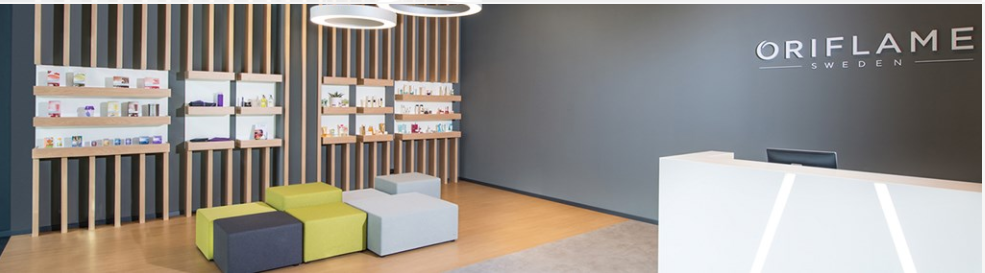 Punctele de deservire a Partenerilor OriflamePunct de deservire a Partenerului Oriflame (SPO) – punct de deservire deschis de Liderul companiei Oriflame. În Moldova sunt 23 de puncte de deservire.
Aici poți:
   •  Primi comanda;
   •  Să te înregistrezi și să plasezi comanda;
   •  Să afli despre promoții și programele actuale ale companiei; 
   •  Să primești o consultație cu privire la produse; 
   •  Să depui o reclamație. 
Cum să alegi această metodă de livrare?La pasul „Livrare” alege:  Livrarea comenzilor la punctele de deservire din Moldova.Alege de pe hartă punctul SPO sau   Introduceți Nr. SPO sau denumirea localității în secțiunea de căutare.
Asigură-te că ai indicat corect adresa de e-mail – vei primi o notificare despre starea comenzii la această adresă. Poți modifica adresa în „Setările profilului”. Costul livrării*cu condiția că participantul în PBV are 75 BP în perioada precedentă de catalog.
   •  Dorești livrare gratuită? 
Alege unul din produse pe pagina „Livrare” (pasul trei al plasării comenzii). 
Termeni de livrare   •  De la 1 la 10 zile în funcție de frecvența închiderii registrelor și programul de livrare către punctul dat. Programul de închidere a registrelor 
Achitarea comenzilor
   •  înainte de primire prin oricare dintre metodele prezentate.
   •  achitarea comenzii la Punctul de deservire al Partenerului Oriflame nu este posibilă. 
Urmărirea comenzii
   •  În secțiunea «Istoricul comenzilor» din contul personal.
   •  Notificare despre starea comenzii  la adresa de e-mail specificată.    •  Apelând Managerul Punctului către care a fost plasată comanda, contactele sunt mai jos. 
Primirea comenzii
   • Asigură-te că ai cu tine buletinul de identitate.
   • Verifică integritatea ambalajului și prezența tuturor produselor în comandă.    • Preia comanda.

Dacă comanda urmează să fie ridicată de o persoană terță, aceasta trebuie să prezinte o procură și buletinul de identitate. Procura poate fi notarizată. 

Perioada de păstrare a comenzii
Șapte zile ținând cont de data livrării la SPO.Comanda nesolicitată este returnată companiei și anulată, o taxă suplimentare de 25 de lei se adaugă partenerului în următoarea comandă. 

Adrese și contacte
   •  Pentru Partenerii Oriflame; 
   

În caz de reclamații în legătură cu calitatea asamblării comenzii.   •  Depune o reclamație în Contul personal.
   •  Returnează produsele la cel mai apropiat punct de deservire al Partenerului Oriflame (SPO) .
   •  Timpul de procesare a reclamației este de până la o zi lucrătoare de la primirea la depozit.    !!! Returul este acceptat dacă produsul nu este deteriorat în niciun fel.În caz de reclamații în legătură cu calitatea produsului – rebutDepune o reclamație în Contul personal.Expediază poza-dovadă la adresa Alexandra.gritiuc@oriflame.comProdusul nu trebuie restituit.
Ne dorim să primești comenzile la timp, iar cumpărăturile să îți aducă doar bucurii!CondițiiPlata pentru transportOrice comandă a noului partener timp de 21 de zile după înregistrare15 leiPartenerii de Brand participanți în Programul de Bun Venit*15 leiPartenerii de Brand participanți în programul Premier Club 15 leiComenzi în valoare de la 500 lei (PD)15 leiCelelalte comenzilei